В рамках национального проекта «Комфортная городская среда», согласно  муниципального контракта № 2020.08  от 10.03.2020 г. по объекту: «Парк по адресу: с. Подгорное, в центре села между ул. Советская и ул. Ленина» (благоустройство) подрядной организацией  ГУП РО РостовАвтоДор завершены работы в полном объеме до 01 ноября 2020 года.Общая площадь благоустроенной	 территории 7324,0 м2,  дорожек и площадок с твердым покрытием 2075,8 м2, площадь озеленения 4452,2 м2.Общая сумма выполненных работ составила 14 743 434,67 рублей.На территории парка установлен фотодинамический фонтан.Были установлены с резиновым покрытием детская площадка, воркаут, площадка для теннисного стола. Произведено освещение парка- 31 опора, 62 светильника. Высажено 161 дерево, 654 кустарника и более 3000 штук  луковичных цветов.Установлено 44 скамейки, 2 стола.  Парк стал центром культурного  отдыха жителей и гостей с. Подгорного!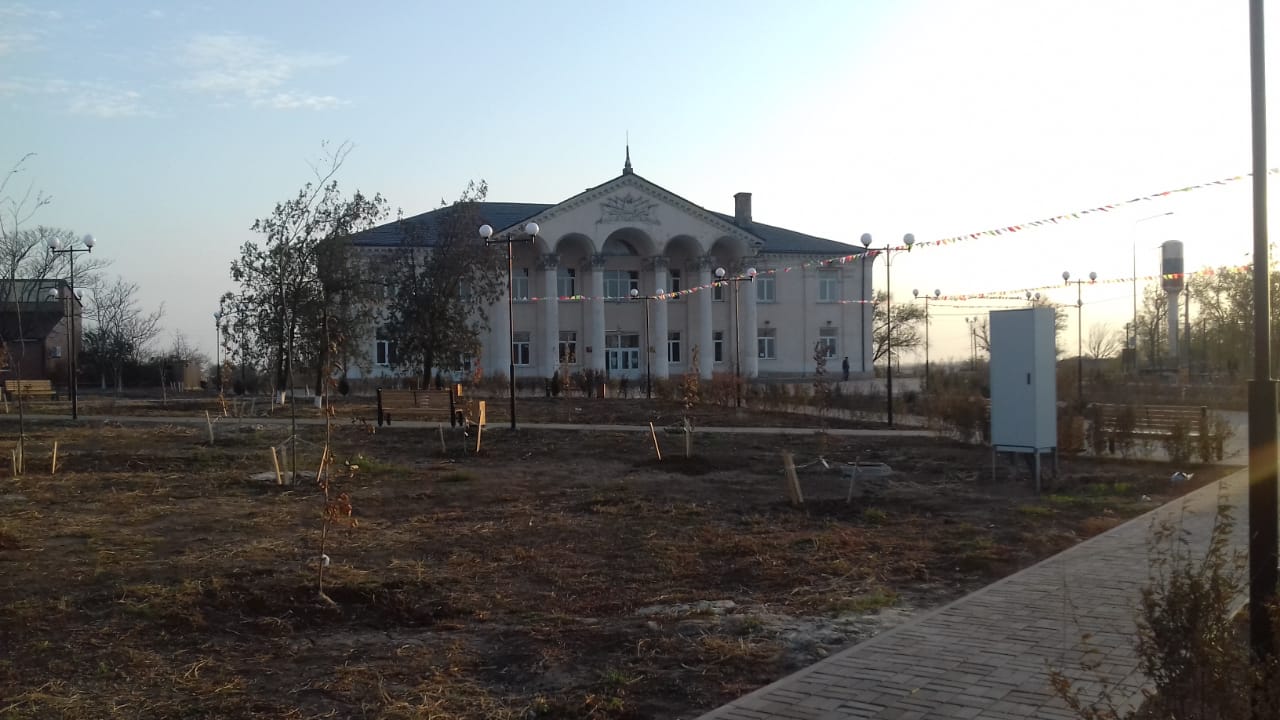 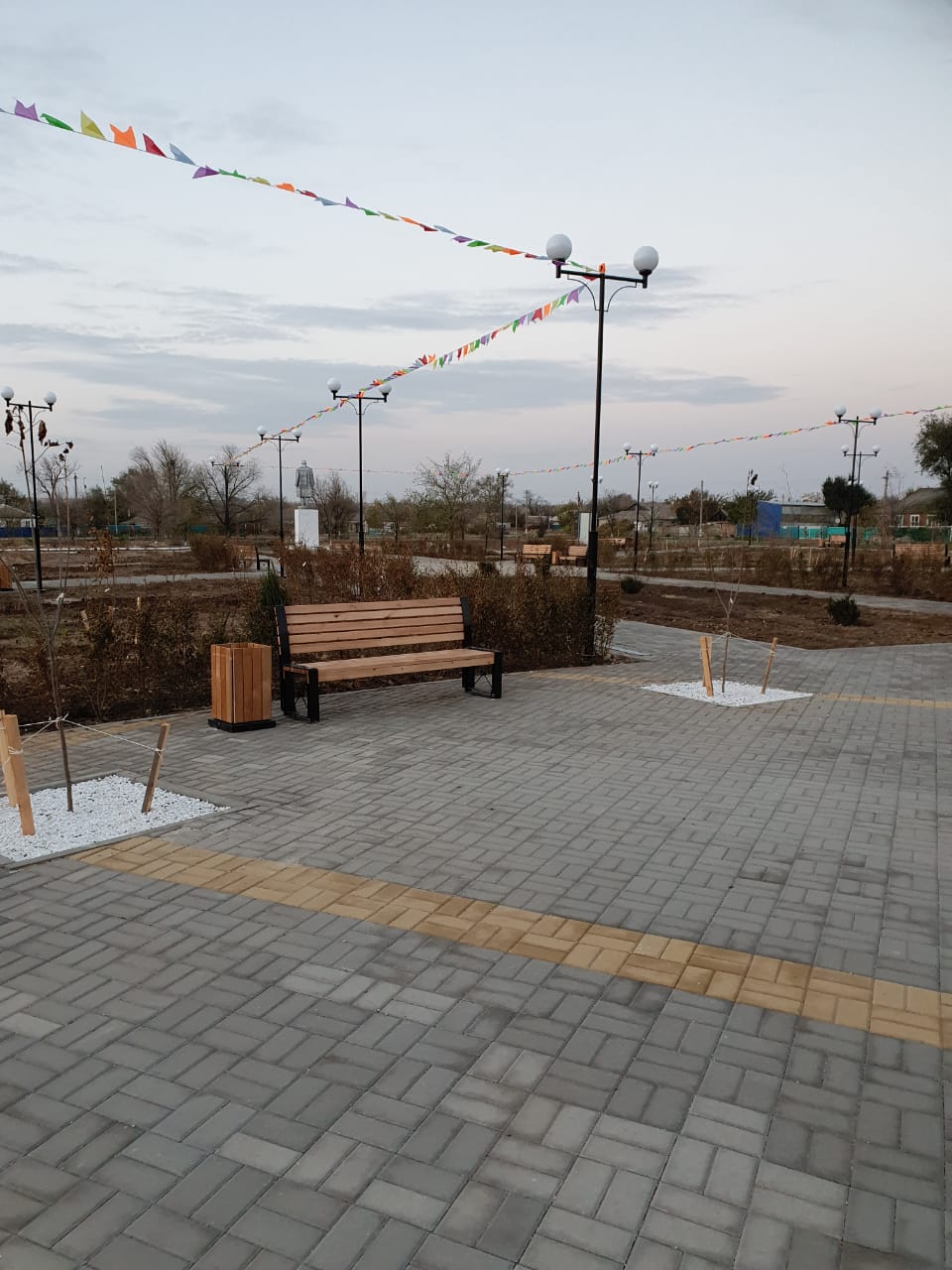 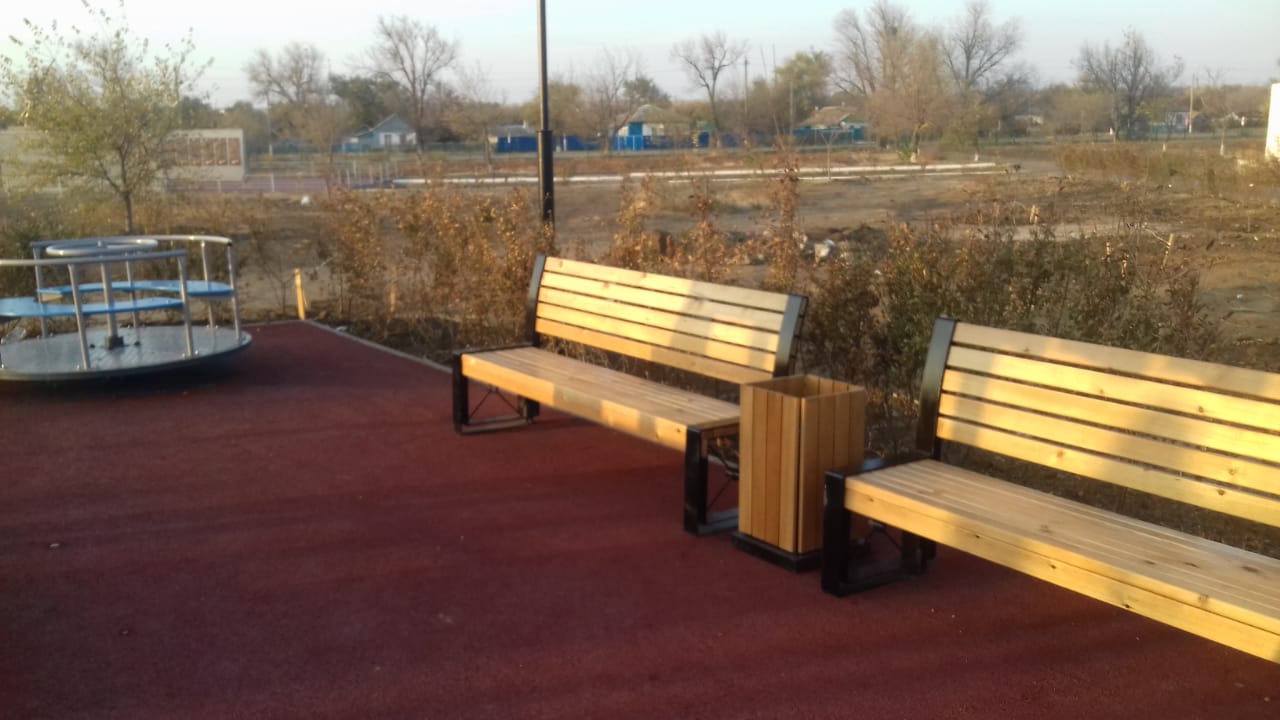 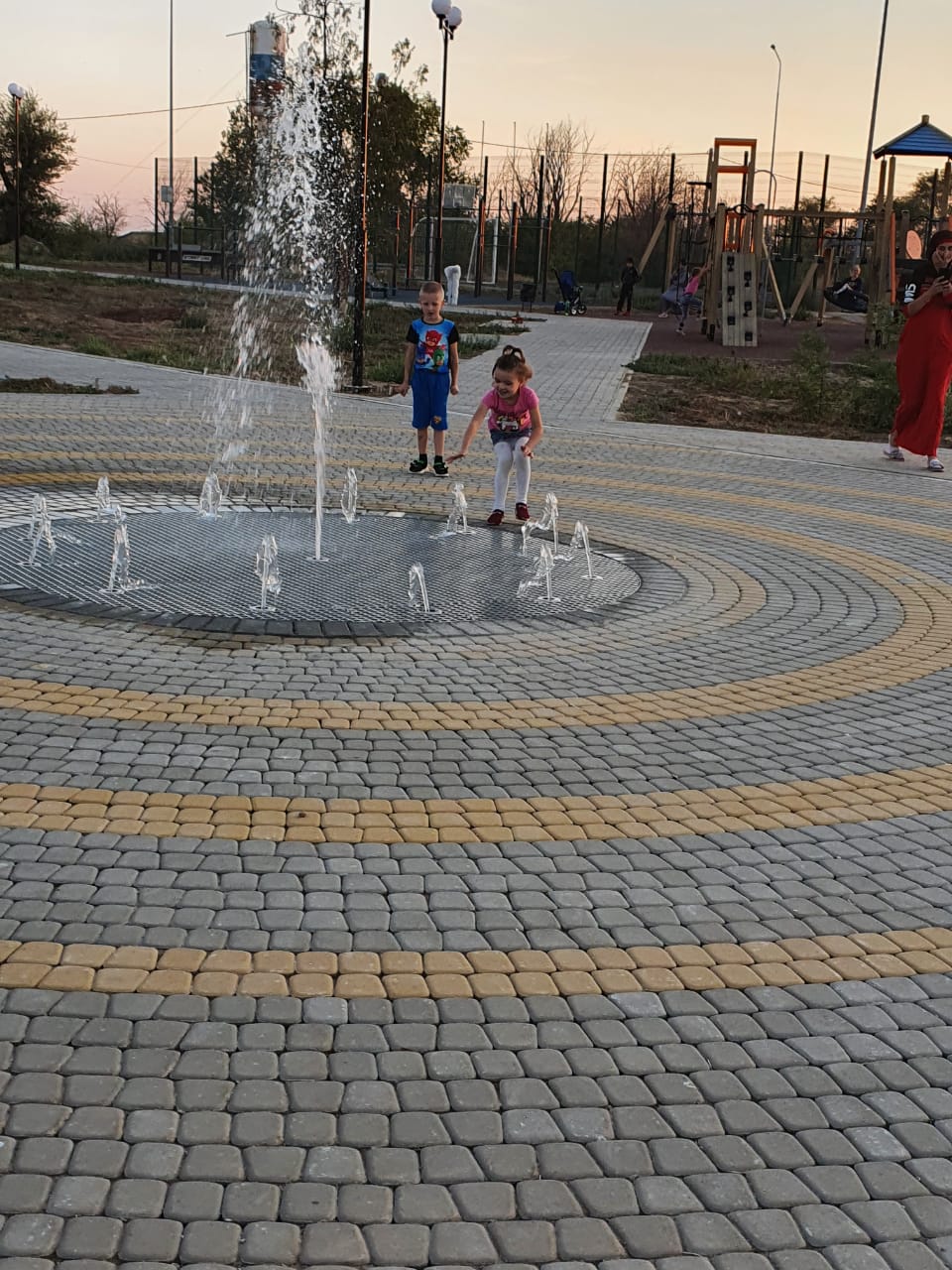 